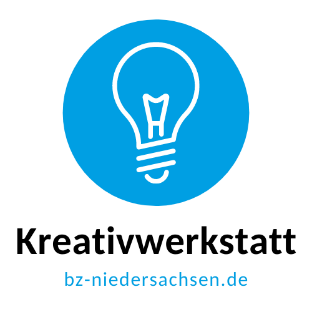 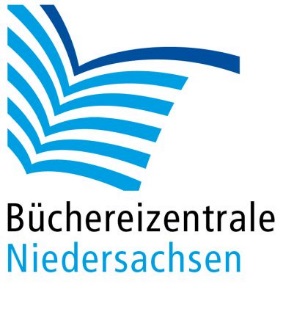 Konzept für Bee-Bot und Blue-BotQuadrate 
Druckvorlage 14 x 14 cm, mit Spielmatte verwendbar